THE CATHOLIC WOMEN’S LEAGUE OF CANADA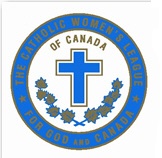 2022 PARISH TREASURER’S ANNUAL SUMMARY REPORTFOR THE PERIOD JANUARY 1, 2022 TO DECEMBER 31, 2022	COUNCIL: _________________________________________REGION AND COUNCIL ID NUMBER :  __________________				     COUNCIL PRESIDENT:  ________________________________				     TREASURER:  _______________________________________				     PHONE NO.  ________________________________________			DONATIONS REPORTED FOR PAST CALENDAR YEAR		$ Totals (omit cents)Please submit the completed report to:   Lolita Perry, Treasurer					    Toronto Diocesan Council					    The Catholic Women’s League of Canada					    150 Leeward Glenway, Unit 212					    Toronto, Ontario, M3C 2Y9					    647-273-2147:  lolitaperry@rogers.comKindly submit by:  Sunday, January 15, 2023National Voluntary FundCoady International InstituteCoady International InstituteCanadian Catholic Organization for Development and PeaceCanadian Catholic Organization for Development and PeaceCatholic Missions in CanadaCatholic Missions in CanadaEuthanasia Prevention Coalition  Euthanasia Prevention Coalition  Catholic Near East Welfare AssociationCatholic Near East Welfare AssociationNational Bursary FundNational Bursary FundNational Voluntary Fund Sub-totalNational Voluntary Fund Sub-totalStanding CommitteesSpiritual DevelopmentSpiritual DevelopmentOrganizationOrganizationChristian Family Life Christian Family Life Community LifeCommunity LifeEducation and HealthEducation and HealthCommunicationsCommunicationsStanding Committees Sub-totalStanding Committees Sub-totalAll DonationsNational Voluntary Fund Sub-totalNational Voluntary Fund Sub-totalStanding Committees Sub-totalStanding Committees Sub-totalParish DonationsParish DonationsTOTALTOTAL